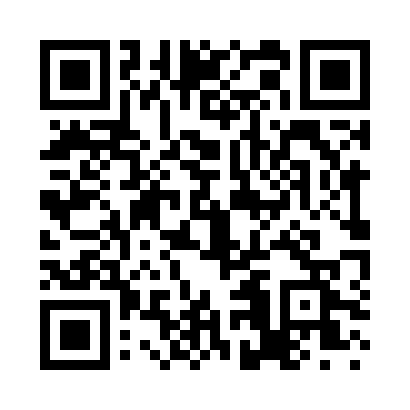 Prayer times for Savastvere, EstoniaWed 1 May 2024 - Fri 31 May 2024High Latitude Method: Angle Based RulePrayer Calculation Method: Muslim World LeagueAsar Calculation Method: HanafiPrayer times provided by https://www.salahtimes.comDateDayFajrSunriseDhuhrAsrMaghribIsha1Wed2:485:151:096:259:0311:232Thu2:475:131:096:269:0611:243Fri2:465:101:096:279:0811:254Sat2:455:081:086:299:1011:265Sun2:445:061:086:309:1211:266Mon2:435:031:086:319:1511:277Tue2:425:011:086:339:1711:288Wed2:414:581:086:349:1911:299Thu2:404:561:086:359:2111:3010Fri2:394:541:086:369:2411:3111Sat2:384:511:086:389:2611:3212Sun2:374:491:086:399:2811:3313Mon2:364:471:086:409:3011:3414Tue2:354:451:086:419:3211:3515Wed2:344:431:086:429:3511:3616Thu2:334:411:086:449:3711:3717Fri2:334:381:086:459:3911:3818Sat2:324:361:086:469:4111:3919Sun2:314:341:086:479:4311:4020Mon2:304:331:086:489:4511:4121Tue2:304:311:086:499:4711:4122Wed2:294:291:086:509:4911:4223Thu2:284:271:096:519:5111:4324Fri2:284:251:096:529:5311:4425Sat2:274:241:096:539:5511:4526Sun2:264:221:096:549:5711:4627Mon2:264:201:096:559:5811:4728Tue2:254:191:096:5610:0011:4729Wed2:254:171:096:5710:0211:4830Thu2:244:161:096:5810:0411:4931Fri2:244:141:106:5910:0511:50